    КАРАР                                                                                 ПОСТАНОВЛЕНИЕ07 июнь 2019 йыл                                № 49                       07 июня 2019 годаОб отмене постановления №4 от 23.03.2018 г.Отменить постановление и.о. Главы сельского поселения Кшлау-Елгинский сельсовет муниципального района Аскинский район Республики Башкортостан № 4 от 23.03.2019 г. «Об определении видов обязательных работ и объектов для отбывания осужденными наказания в виде обязательных работ.»Глава сельского поселения Кшлау-Елгинский сельсовет					И.Х.ГатинБАШҠОРТОСТАН РЕСПУБЛИКАҺЫАСҠЫН  РАЙОНЫ   МУНИЦИПАЛЬ РАЙОНЫНЫҢҠЫШЛАУЙЫЛҒА АУЫЛ  СОВЕТЫ АУЫЛ  БИЛӘМӘҺЕ ХӘКИМИӘТЕ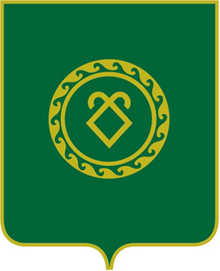 АДМИНИСТРАЦИЯСЕЛЬСКОГО ПОСЕЛЕНИЯКШЛАУ-ЕЛГИНСКИЙ СЕЛЬСОВЕТМУНИЦИПАЛЬНОГО РАЙОНААСКИНСКИЙ РАЙОНРЕСПУБЛИКИ БАШКОРТОСТАН